С песней, шуткой и в игре – изучаем ПДДПознавательная играСоставитель: Колоцей Л. Н., библиотекарь 2 категории Каменской сельской библиотекиЧитательское назначение: дети 6-8 лет.Цель: сформировать представления школьников о безопасности дорожного движения, привить ученикам навыки соблюдения ПДД для снижения детского травматизма на дорогах.       Оформление и оборудование: рисунки дорожных знаков, жетоны за правильные ответы. 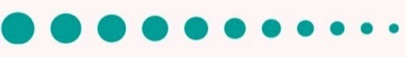 БИБЛИОТЕКАРЬ: Здравствуйте, ребята! Сегодня у нас с вами очень интересное мероприятие: мы будем играть, отгадывать загадки, участвовать в конкурсах. Но для начала поговорим. И разговор у нас будет на серьезную тему. Все вы знаете, что из года в год стремительно растет число транспорта. Иногда приходится видеть аварийные ситуации на дорогах, где виновниками являются как водители, так и пешеходы, среди которых есть дети. В повседневной жизни мы стараемся быть вежливыми по отношению друг к другу, а вот ступая на дорогу, а взрослые, садясь за руль автомобиля, становятся другими, как бы перерождаются. «Не трамвай – объедет», - убеждает себя пешеход, переходя дорогу перед близко идущим транспортом. У водителя мнение насчет пешехода совсем другое: «Не столб – отойдет», а в результате статистика собирает урожай дорожных происшествий, связанных с наездом на пешехода, на велосипедиста. Пешеходы и велосипедисты наравне с водителями обязаны соблюдать правила дорожного движения. Об этом должны знать и взрослые и дети.Разминка.БИБЛИОТЕКАРЬ: А вы знаете, что такое светофор? (Ответы детей)Заучи закон простой:Красный свет зажегся… (стой)Желтый скажет пешеходу:Приготовься к… (переходу)А зеленый впереди,Говорит он всем… (иди)БИБЛИОТЕКАРЬ: Знаете ли вы, ребята, какие существуют виды светофоров? (Ответы детей). Правильно, существует несколько видов светофоров. (Свой рассказ библиотекарь сопровождает показом слайдов или картинок)Автомобильные светофоры - наиболее распространены светофоры с сигналами (обычно круглыми) трех цветов: красного, желтого и зеленого. Сигналы могут быть расположены как вертикально (при этом красный сигнал всегда располагается сверху, а зеленый - снизу), так и горизонтально (при этом красный сигнал всегда располагается слева, а зеленый - справа). При отсутствии других специальных светофоров они регулируют движение всех видов транспортных средств и пешеходов. Иногда сигналы светофора дополняют специальным табло обратного отсчета времени, которое показывает сколько времени еще будет гореть сигнал. Чаще всего табло обратного отсчета делают для зеленого сигнала светофора, но в ряде случаев табло отображает и оставшееся время красного сигнала.Светофор для пешеходов - такие светофоры регулируют движение пешеходов через пешеходный переход. Как правило, он имеет два вида сигналов: разрешающий и запрещающий. Обычно для этой цели используют соответственно зеленый и красный свет. Сами сигналы имеют различную форму. Чаще всего используют сигналы в виде силуэта человека: красный - стоящего, зеленый - идущего. Светофор для велосипедов - для регулирования движения велосипедов иногда применяют специальные светофоры. Это может быть светофор, сигналы которого выполнены в форме силуэта велосипеда, или обычный трехцветный светофор, снабженный специальной табличкой.Трамвайный светофор - предназначен для регулирования движения трамваев.БИБЛИОТЕКАРЬ: Какие молодцы, а вы знаете, кто еще нам помогает на дороге? (Ответы детей)Отгадайте загадку:1) Сами не видят, а другим указывают. Что это такое? (Дорожные знаки)2) Чем они отличаются друг от друга? (Формой и цветом)3) Для чего предназначены дорожные знаки? (Они помогают движению транспорта и пешеходам)Игра «Знакомство с дорожными знаками».Ведущий читает описание дорожного знака, а команды показывают номер, под которым находится этот знак.В треугольнике, ребята,Человек стоит с лопатой,Что-то роет, строит что-то.Здесь ремонтные работы.Двое - школьница и школьникЗабежали в треугольник.И шофер, и все на светеПонимают: близко дети.Здесь машина, как гроза.Здесь не держат тормоза.Этот знак - для всех тревога.Это скользкая дорога.Появился перед вамиУмный знак. Судите сами:«Нет» для въезда, выезд – «да»,Запрещается  туда.Увидишь знак такой и знай:Будь осторожен, не зевай.А скажет этот знак одно:Движение пешеходов запрещено.Человечек в синем круге –Это ясно всей округе:Здесь машины не пройдут,Пешеходы, в добрый путь.Если видишь этот знак,Знай, что он не просто так.Чтобы не было проблем,Уступи дорогу всем!Этот знак ну очень строгий,Коль стоит он на дороге.Говорит он нам: «Друзья,Ездить здесь совсем нельзя!» БИБЛИОТЕКАРЬ: Абсолютное большинство ДТП, спровоцированных несовершеннолетними, происходит по одной и той же схеме. Неожиданно из-за препятствий или из-за стоящего транспорта или перед близко идущим транспортом выбегает малолетний гражданин. Водитель не успевает затормозить… Поэтому давайте поговорим о дорожных ситуациях и как из них выходить.Сначала с вами поговорим о том, как нужно вести себя на улице, на проезжей части, в личном, общественном транспорте не нарушая ПДД. (Предлагается детям высказывать свое мнение. Дети на своих примерах рассказывают, как они соблюдают ПДД. Кто правильно отвечает, получает жетон).БИБЛИОТЕКАРЬ: А теперь, ребята, подумайте и ответьте, как правильно поступить:1) Тебе надо перейти дорогу, и загорелся красный сигнал светофора. (Подождать, когда загорится зеленый сигнал, посмотреть налево, направо, убедиться, что машин нет, и только тогда переходить дорогу).2) Тебе надо перейти дорогу, но поблизости нет пешеходного перехода, светофора и перекрестка. (Надо переходить дорогу там, где она хорошо просматривается, посмотреть налево, потом направо и перейти).3) Ситуация: ребята едут в личном автомобиле, высунули руки из окна и машут проезжающим. Ваше мнение. Как они себя ведут? (Ответы детей).4) Ситуация: подружки заметили друг друга в «Газели», когда она отъехала от остановки. «Сейчас я к тебе пересяду!», - кричит одна из них. Правильны ли ее действия. (Ответы детей). Игра «Конкурс загадок». 1. Полосатая лошадка Вам подскажет на пути, Где дорогу перейти... (Пешеходный переход – «Зебра») 2. Под этим знаком, как ни странно, Все ждут чего-то постоянно. Кто-то сидя, кто-то стоя. Что за место здесь такое? (Место остановки автобуса) 3. Где ведут ступеньки вниз, Ты спускайся, не ленись. Знать обязан пешеход: Тут… (Подземный переход) 4. Три разноцветных круга Мигают друг за другом. Светятся, мигают, Людям помогают. (Светофор)5. На дорожном знаке том Человек идет пешком. Полосатые дорожки Постелили нам под ножки. Чтобы мы забот не знали И по ним вперед шагали. (Пешеходный переход) 6. Красный круг, а в нем мой друг, Быстрый друг - велосипед. Знак гласит: здесь и вокруг На велосипеде проезда нет. (Езда на велосипедах запрещена)Чтение сказки К. И. Чуковского «Доктор Айболит». Выяснение ситуации, когда «зайчик попал под трамвайчик». Вопросы и ответы детей.ВЕДУЩИЙ: Ребята, вы такие молодцы! Так замечательно справились со всеми заданиями!И хочется еще раз всем вам сказать.ПДД нужно знать,Что само по себе и не ново.ПДД нужно знатьПовторяем мы снова и снова.И мы всем говорим:ПДД изучайте, учите.И тогда свою жизньВы надолго еще сохраните!Ребята! Скажите себе: «Стоп!», когда вы решили идти на красный сигнал светофора.Скажите себе: «Стоп!», когда перебегаете улицу перед близко идущим транспортом!Скажите себе «Стоп!», когда превращаете проезжую часть в игровое поле!Скажите себе: «Стоп!», когда устраиваете беспорядочные гонки на велосипеде по дворам и улицам!ВЕДУЩИЙ: А нам пора прощаться! Ребята, будьте внимательны на дорогах и соблюдайте правила дорожного движения! До свидания! До новых встреч!Список использованных источников:1. Познавательная игра по ПДД [Электронный ресурс] // Социальная сеть работников образования – сайт. – Режим доступа: https: // nsportal.ru/shkola/stsenarii-prazdnikov/library/2013/09/19/ poznavatelnaya-igra-po-pdd-pdd-glazami-detey.2. Познавательная игра по ПДД [Электронный ресурс] // Kopilkaurokov.ru – сайт. – Режим доступа: https://kopilkaurokov.ru/ vneurochka/meropriyatia/poznavatiel-naia-ighra-po-pdd-putieshiestviie-v-stranu-dorozhnykh-znakov.3. Чуковский, К. И. Айболит и другие сказки / К. И. Чуковский ; худож. С. Бордюг. - Москва : Стрекоза, 2008. - 63 с. - (Читаем детям).